Florbalová škola BohemiansKorunní 92, Praha 1O, 101   00	www.fbsbohemians.cz,tel.:SMLOUVAo užívání sportovní přetlakové haly FbŠ Bohemians č. 07/2021I.Smluvní stranyPronajímatel:Florbalová škola Bohemians, z.sKorunní 92101 00 Praha 10IČ: 265 86 703Zastoupená (dále jen pronajímatel) na straně jednéaUživatel:Dům dětí a'Ínládeže Praha 7Šimáčkova 16170 00 Praha 7 - HolešoviceIČ: 452 428 79na straně druhé (dále jen uživatel) uzavírají tuto smlouvu:II.Předmět a účel užíváníPředmětem smlouvy je užívání sportovní přetlakové haly FbŠ Bohemians na adrese Lomnického 1071/1, 140 00, Praha 4.Účelem užívání je využití sportovní haly pro sportovní účely.Uživatel je oprávněn užívat k zajištění účelu užívání dále i společné prostory předmětné nemovitosti, a to zejména: sociální zařízení, šatny, sprchy a případné smluvené vybavení (sportovní nářadí, náčiní,...).m.Doba a rozsah užíváníTato smlouvaje uzavřena na dobu určitou, t.j. od 1.9.2021 do 30.6.2022.Rozsah dnů a hodin v kalendářním týdnu pro účely užívání předmětu užívání bylúčastníky v rámci sjednané doby užívání sjednán následovně:Po	od 19:15 do 20:45, doba trvání: 1,5 hod.Út	od 17:30 do 18:45, doba trvání: 1,25 hod.Út	od 20:15 do 21:30, doba trvání: 1,25 hod.Čt	od 16:00 do 18:30, doba trvání: 2,5 hod.Čt	od 20:00 do 21:30, doba trvání: 1,5 hod. Pá	od 16:00do 17:15,dobatrvání: l,25hod.A dále víkendové turnaje dle rozpisu soutěží.Smluvní vztah zaniká:dohodou smluvních stranuplynutím sjednané dobyvýpovědízánikem uživatele bez právního nástupce v případě, že je uživatel právnickou osobou jinak smrtí uživatele.	'Smluvní strany mohou dle ujednání v bodě III. odst. (4) písm. d) této smlouvy vypovědět tuto smlouvu bez uvedení důvodu s jednoměsíční výpovědní lhůtou, která začíná běžet od prvého dne měsíce následujícího po doručení výpovědi.IV.Úhrada poplatku za užíváníCena užívání je stanovena dohodou a činí 1100,- Kč/hod. ·V ceně užívání jsou zahrnuty paušální sazby za energie a vodu, odvoz odpadu, nutné opravy, provozní náklady, úklid a samotné užívání haly.Poplatek bude uhrazen na základě faktur, a to buď hotově v kanceláři sekretariátu pronajímatele, nebo bankovním převodem na účet klubu č.Fakturace bude probíhat lx měsíčně za uplynulý měsíc, faktury jsou se 14ti - denní splatností.Pronajímatel zabezpečuje nepřetržitý provoz areálu vyjma vzájemně dohodnutých výše uvedených termínů.V případě prodlevy v úhradě platby uznává uživatel za legitimní nárok pronajímatele na úrok z prodlení ve výši 0,05 %z dlužné částky za každý i započatý den prodlení s tím, že právo na náhradu škody zůstává nedotčeno.v.Práva a povinnosti uživateleUživatel prohlašuje, že bude pronajaté prostory užívat pro účely provozování dohodnuté sportovní činnosti, a to v dohodnutém rozsahu, způsobem obvyklým a k jejich povaze pfiměřeným. Pr-i dodržování veškerých právních a jiných předpisů, zejména požárních, bezpečnostních a hygienických. Odpovědnost za dodržování těchto předpisů nese uživatel.V užívaných prostorách je uživateli a jeho svěřencům zakázáno provozovat činnost, která by   byla    jakkoli    v rozporu    s platnými    právními    předpisy,    mravními    normami a pravidly slušného chování.Uživatel je povinen převzít, udržovat a předat užívané prostory v řádném stavu. Je povinen po svém užívání uvést předmět užívání do původního stavu, uklidit náčiní, nářadí, nepořádek (branky, lavičky,... , plastové láhve, atd.). Dále se zavazuje nenarušovat provoz klubu, chránit majetek pronajímatele před poškozením a šetřit veškerými energiemi.Uživatel není oprávněn bez předchozího písemného souhlasu pronajímatele přenechat užívané prostory k užívání jinému subjektu.Uživatel se zavazuje dodržovat všechny bezpečnostní a požární předpisy, zároveň bude dodržovat veškeré. běžné i miniořádné hygienické normy a nařízení pronajímatele vztahující se k chodu sportovm'ho areálu.Uživatel je povinen neprodleně oznámit pronajímateli (správce,  kontaktní  adresa,  viz níže) potřebu oprav. Nesplněním této povinnosti bere na sebe zodpovědnost za vzniklé škody.Uživatel je povinen vždy uhradit vzniklou škodu, pokud vznikla jeho zaviněním, nebo nedodržováním pravidel používání.Uživatel se zavazuje obeznámit veškeré účastníky svých hodin s organizačními řády sportovní haly a dílčími body této smlouvy.Uživatel má povinnost během užívání zajistit, aby se každý účastník užívání choval tak, aby nedošlo ke ztrátě, či poničení jeho osobního majetku. Uživatel má rovněž povinnost během podnájmu zabezpečit, aby se každý účastník užívání choval tak, aby nedošlo ke zranění uživatelů.V případě vypovězení smlouvy uživatelem mu bude, již uhrazená fakturovaná částka, pronajímatelem vrácena pouze v případě, že se podaří zabezpečit ekvivalentní náhradní pronájem. Vždy se však uživateli bude účtovat částka za ušlý příjem (tzn. částka za dobu výpovědní lhůty, či jiný finanční rozdíl vzniklý v neprospěch pronajímatele).V případě vypovězení smlouvy uživatelem v době, kdy nebyla fakturovaná částka uhrazena,  má  uživatel  povinnost  uhradit  částku  danoů  výpovědní  lhůtou  (viz.  čl. III. a IV. smlouvy).Uživatel má povinnost zabezpečit přítomnost svých plnoletých odpovědných vedoucích,zaměstp.anců či pověřených osob.Uživatel v plném rozsahu odpovídá za bezpečnost svých členů, zejména dětí v souvislosti s užíváním předmětu užívání.Uživatel je povinen po dobu platnosti této smlouvy, informovat odpovědného zástupcepronajímatele o změnách v kontaktních údajích, taktéž o výměně kontaktní osoby.Uživatel je povinen umožnit pronajímateli kontroly dodržování povinností uživatele.Uživatel je povinen u svých členů zabezpečit užívání vhodného sportovního náčiní, oblečení, zejména pak obuvi; nepoškozující a neznečišťující vnitřní vybavení užívanýchprostor.VI.Práva a povinnosti pronajímatelePronajímatel se zavazuje, že bude předmět užívání udržovat v provozuschopném stavu.Pronajímatel bude zabezpečovat pravidelné revize tělocvičného a sportovního vybavení.Pronajímatel se zavazuje v termínech užívání zpřístupnit sportovní halu, šatnu, toalety aumývárny se sprchami.Pronajímatel nenese odpovědnost a neručí za případné poškození, odcizení nebo i jiné škody na věcech uživatelem vnesených a odložených v předmětu užívání a není v tomto smyslu povinen uzavírat jakékoliv pojistné smlouvy.Pronajímatel  nenese  odpovědnost  za  případná  zranění  cvičenců  (účastníků _užívání)způsobené při činnosti provozované uživatelem a není v tomto smyslu povinen uzavíratjakékoliv pojistné smlouvy.( 6)    Pronajímatel neručí za věci instalované uživatelem v areálu sportovní haly a není v tomtosmyslu povinen uzavírat jakékoliv pojistné smlouvy.	·V případě, že uživatel závažně poruší své povinnosti dle bodů I. - VIII., má pronajímatelprávo okamžitě jednostranně vypovědět smlouvu (písemnou formou).  V takovémto případě  nebude  již uhrazená  částka  uživateli  vrácena  za  účelem  pokrytí  ušlého  zisku a jako náhrada případných vzniklých škod. V případě, že některá z vystavených  faktur ještě  nebyla  uhrazena,  má  pronajimatel  právo  nárokovat  celou  fakturovanou  částku. V případě, že uživatel hrubě poruší své povinnosti dle bodů I. - VIII., má právo jej pronajímatel penalizovat částkou až 20 000,- Kč.Pronajímatel má právo podniknout kroky ke znemožnění užívání předmě smlouvy uživatelem, pokud tento prokazatelně nezaplatil do 20-ti pracovních dní od data splatnosti některou ze splátek stanovených touto smlouvou.V případě vypovězení smlouvy uživatelem v době, kdy nebyla fakturovaná částka uhrazena, má pronajímatel právo domáhat se  uhrazení  částky dané výpovědní  lhůtou (viz. čl. IV. a V. smlouvy), a to všemi legislativně možnými, dostupnými prostředky.Pronajímatel je oprávněn zasahovat do předmětu užívání, pokud to bude nutné  k provedení prací při rekonstrukci, opravách nebo údržbě a uživatel je povinen tento zásah po nezbytně nutnou dobu strpět.Pronajímatel je oprávněn na nezbytně nutnou dobu uzavřít z provozních  důvodů přístup do objektu, a to po dohodě s uživatelem, nebo po jeho předchozím prokazatelném informování.O takto nevyužitou dobu bude adekvátně snížena fakturovaná cena užívání.Pronajímatel je oprávněn podle svého uvážení provádět kontroly dodržování povinností uživatelem.(1),,\,i ·{2)(3)(4)(5)(6)(7)(8)(9)VII.Další ujednání a zvláštní ustanoveníUživatel a účastníci jeho sportovní činnosti mají právo příchodu do areálu sportovní haly nejdříve 15 minut před započetím stanoveného času užívání. Areál sportovní haly jsou povinni opustit do 20 minut po ukončení času užívání.Účastníci užívání používají k příchodu a odchodu pouze cest k tomu určených.Uživatel zabezpečí, že účastníci užívání budou veškerou činnost provádět pouze pod dozorem jím určených, kvalifikovaných, plnoletých osob.Uživatel se zavazuje šetřit vodou a energiemi.Užívání veškerých návykových látek (cigarety, alkohol, drogy,...) je  zakázáno.  Za jakékoli případné užívání návykových látek svých svěřenců v prostorách areálu sportovní haly je odpovědný uživatel.Do objektu není povolen vstup se zvířaty.Do objektu je zakázáno nosit zbraně, předměty nebezpečné (ohrožující zdraví a život), chemikálie, látky, předměty, zavazadla a oděvy znečisťující areál sportovní haly, atd.Používání	nářadí	i	náčiní	pronajímatele,	je	možné	vždy	pouze	po	dohoděs pronajímatelem.Do sportovní haly lze vstupovat pouze po přezutí, nebo po opatření obuvi návleky.VIII.Závěrečná ustanoveníkontakt na pronajímatele:kontakt na uživatele:Smlouva nabývá platnosti a účinnosti dnem jejího podpisu oběma smluvními stranami.Smlouvu je možno vypovědět pouze písemnou formou.Pronajímatel si vyhrazuje právo' v případě opakovaného porušování, či závažného jednorázového porušení této smlouvy, smlouvu zrušit s okamžitou platností.Případné změny a dodatky této smlouvy mohou být dohodnuty pouze písemnou formou s podpisem obou smluvních stran.Uživatel stvrzuje svým podpisem, že je seznámen s požárně nebezpečnými   místy, s obsahem požárních poplachových ,směrnic, s umístěním hasicích přístrojů a požárními únikovými cestami, jakož i ohlašovnou požárů.Všechny ostatní vztahy, výslovně neupravené touto smlouvou, se řídí obecně závaznými právními předpisy.Tato smlouva je vyhotovena ve dvou stejnopisech s platností originálu, z nichž jeden obdrží uživatel a jeden pronajímatele.Účastníci této smlouvy prohlašují, že si ji pečlivě a řádně přečetli a že tato smlouva odpovídá jejich svobodné, skutečné, vážné a pravé vůli, učiněné nikoliv v tísni za nápadně nevýhodných podmínek a na důkaz svého souhlasu připojují své vlastnoruční podpisy.V Praze dne . 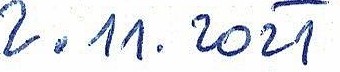 